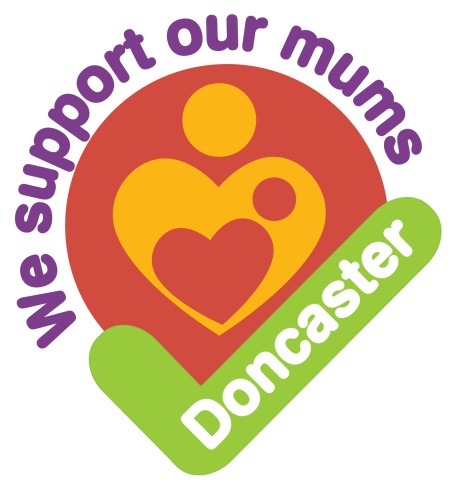 Venue DirectoryBusiness TypeBusiness NameAddress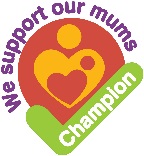 Eateries and other Public PremisesRocco's Italian Kitchen3 Market Pl, Tickhill, Doncaster, DN11 9LXEateries and other Public PremisesTaste Eatery36 Kingsgate, Waterdale, Doncaster, DN1 3JUYesEateries and other Public PremisesToby Carvery, BessacarrBawtry Road, Bessacarr, Doncaster, DN4 7BSEateries and other Public PremisesZiniz1 Market Place, Bawtry, Doncaster, DN10 6JLEateries and other Public PremisesBev-Ridge CafeBullcroft Memorial Centre,  Chestnut Avenue, Carcroft, Doncaster, DN6 8APEateries and other Public PremisesBake Battle and Roll24-26 wood street, Cussins House, Doncaster, DN1 3LWEateries and other Public PremisesNando’sHerten Way Herton Triangle, Doncaster  DN4 7NWEateries and other Public PremisesThe Wool Market / Doncaster MarketMarket Asset Management Doncaster Market Place, Doncaster, DN1 1NGRetail and Beauty SalonsLakeside Village Shopping OutletWhite Rose Way, Doncaster, DN4 5PJRetail and Beauty SalonsLakeside Village Shopping OutletWhite Rose Way Doncaster DN4 5PJRetail and Beauty SalonsThe Apothecary urban spa15 Market Place, Tickhill, Doncaster, DN11 9LXDentistMY Dentist22 Thorne RoadDoncasterDN1 2HSGP'sThe Edlington PracticeThe Martinwells Centre, Thompson Avenue, Edlington, Doncaster, DN12 1JDGP'sThe Nayar PracticeThe Martinwells Centre, Thompson Avenue, Edlington, Doncaster, DN12 1JDGP'sThe Nelson PracticeAmersall Road, Scawthorpe, Doncaster DN5 9PQGP'sThe Scott PracticeMain Street, Sprotbrough, Doncaster, DN5 7RHGP’sKingthorne Group Practice83A Thorne Road, Doncaster, DN1 2EUGP’sBarnburgh surgeryFox Lane, Barnburgh, Doncaster, DN5 7ETGP’sField Road SurgeryField Rd, Stainforth, Doncaster, DN7 5AQ HospitalDoncaster Royal Infirmary (DBHT NHS)Doncaster Royal Infirmary, Armthorpe Road Doncaster DN2 5LTPharmacies JM McGill Ltd66 Hexthorpe Road, Hexthorpe, Doncaster, DN4 0AJPharmacies J M McGill Ltd65-67 Carr House Road, Hyde Park, Doncaster, DN1 2BJPharmacies J M McGill Ltd120 Sandford Road, Balby, Doncaster, DN4 8EUPharmacies J M McGill Ltd56 Edlington Lane, Warmsworth, Doncaster, DN4 9LS Pharmacies J M McGill Ltd106 Warmsworth Road, Balby, Doncaster, DN4 0RSPharmacies J M McGill LtdThe Scott Practice, Greenfield Lane, Balby, DN4 0TGPharmacies H I Weldricks235 Sprotbrough Road, Sprotbrough, Doncaster, DN5 8BBPharmacies H I Weldricks28/29 Hallgate, Doncaster DN1 3NL Pharmacies H I WeldricksUnit 3B White Rose Park Ten Pound Walk DN4 5FBPharmacies H I Weldricks5 York Buildings Edlington, Doncaster, DN12 1BUPharmacies H I Weldricks4 High Street Barnburgh Doncaster DN5 7EPPharmaciesH I WeldricksThe Cresent Road Woodlands Doncaster DN6 7JRPharmaciesH I Weldricks100 Amersall Road Scawthorpe Doncaster DN5 9PHPharmaciesH I WeldricksThe Orchard Centre Moorends, Doncaster DN8 4SB PharmaciesH I Weldricks235 Sprotbrough Road Sprotbrough Doncaster DN5 8BBPharmaciesH I Weldricks61-63 Beckett Road Wheatley Doncaster DN2 4ADPharmaciesH I Weldricks81 Sandringham Road Intake, Doncaster DN2 5JAPharmaciesH I Weldricks8 Everingham Road Cantley, Doncaster DN4 6JGPharmaciesH I WeldricksThe Burns Practice Goodison Boulevard, Doncaster DN4 6NJPharmaciesH I Weldricks7 St Wilfrids Court Cantley DoncasterDN4 6EDPharmaciesH I WeldricksField Road Stainforth, Doncaster DN7 5AFPharmaciesH I WeldricksStainforth Station Road Doncaster DN7 5NSPharmaciesH I WeldricksMarlowe Road Barnby Dun, Doncaster DN3 1AXPharmaciesH I WeldricksThe Heathfield Centre Hatfield Doncaster DN7 6JH PharmaciesH I Weldricks54 Brecks Lane Kirk Sandall Doncaster DN3 1JRPharmaciesH I Weldricks122 Thorne Road Edenthorpe, Doncaster DN3 2JAPharmaciesH I Weldricks14 Fieldside Thorne, Doncaster DN8 4BQPharmaciesH I Weldricks2-4 Finkle Street Thorne, Doncaster DN8 5DEPharmaciesH I WeldricksStonecastle Centre Gardens Lane Conisbrough DN12 3JWPharmaciesH I Weldricks44 Church Street Consibrough, Doncaster, DN12 3HRPharmaciesH I WeldricksWhite House Farm Medical Centre Church Street Armthorpe DN3 3AHPharmaciesH I WeldricksThe Martinwells Centre Edlington, Doncaster DN12 1JDPharmaciesH I WeldricksThe Abbey Shopping Centre Station Road Dunscroft DN7 4JSPharmaciesH I WeldricksLeedale House Railway Court, Doncaster DN4 5FBPharmaciesH I Weldricks296 Thorne Road Wheatley Hills, Doncaster DN2 5AJPharmaciesH I WeldricksDenaby Springwell Centre Church Road Denaby DN12 4ABPharmaciesH I WeldricksThe Parade Armthorpe Doncaster DN3 3AGPharmaciesH I WeldricksThe Flying Scotsman Centre St. Sepulchre Gate West, Doncaster DN1 3APPharmaciesH I Weldricks14 High Street Carcroft, Doncaster DN6 8DPPharmaciesH I Weldricks2 Princess Street Woodlands, Doncaster DN6 7LXPharmaciesH I Weldricks40-42 East Laith Gate, Doncaster, DN1 1HZPharmaciesH I Weldricks67 Scrooby Road Harworth, Doncaster DN11 8JNPharmaciesH I Weldricks35 Grange Lane Rossington, Doncaster DN11 0LWPharmaciesH I Weldricks36 High Street Bawtry Doncaster DN10 6JEPharmaciesH I Weldricks221 Skellow Road Skellow, Doncaster DN6 8JHPharmaciesLloyd’s PharmacyAdwick Road  MexboroughS64 0DBPharmaciesLloyd’s Pharmacy6-8 Cusworth Lane, Doncaster DN5 8JLPharmaciesLloyd’s Pharmacy4 Nostell Place West Bessacarr, Doncaster DN4 7JA PharmaciesLloyd’s Pharmacy24 High Street Mexborough S64 9ASPharmaciesLloyd’s Pharmacy3 Market Place Tickhill, DoncasterDN11 9HTPharmaciesLloyd’s PharmacyRear of 83b Thorne Road Doncaster DN1 2ESPharmaciesLloyd’s PharmacySainsbury's Supermarket Thorne Road Edenthorpe DN2 5PSSchools/Private NurseriesArksey Primary SchoolIngs Way, Arksey, Doncaster, DN5 0TEYesSchools/Private NurseriesSt Mary's CofE Primary SchoolSt Mary's Road Tickhill Doncaster DN11 9LZYesSchools/Private NurseriesToll Bar Primary SchoolAskern Road, Toll Bar, Doncaster, DN5 0QRSchools/Private NurseriesLittle Einsteins Day NurseryDenaby and Conisbourgh Children Centre School Walk Denaby Main DN12 4HZSchools/Private NurseriesLittle Einsteins Day NurseryBeverley Road, Wheatley,Doncaster, DN2 4JW Schools/Private NurseriesLittle Learners Day Nursery Doncaster College for the Deaf Leger Way, Doncaster DN2 6AYSchools/Private NurseriesLittle Learners Doncaster9th Doncaster Scout Hut, York Road, Doncaster, DN5 8RWSchools/Private NurseriesLittle Oaks Day nursery and childcare Ltd.85 Shaftsbury Avenue, Woodlands, Doncaster, DN67THSchools/Private NurseriesLittle Oaks Day nursery and childcare Ltd.Carcroft Primary School Owston Road Carcroft DN6 8DRSchools/Private NurseriesSunny Bright Day NurseryMelton Road Sprotbrough  DoncasterDN5 7SBSchools/Private NurseriesBright Beginnings Day nursery and play schoolSunningdale Road Balby Doncaster DN4 8DRSchools/Private NurseriesGoodwin Childcare19 Bullivant Road, Hatfield, DoncasterSchools/Private NurseriesFledglings RossingtonRossington Family Hub, Grantham Street, Rossington, Doncaster, DN11 0TASchools/Private NurseriesToddler Sense DoncasterWoodfield Road, Balby, Doncaster, DN4 8EPSchools/Private NurseriesButtons Day NurseryEdlington Helping Hands Centre, Edlington Lane, Edlington, Doncaster, DN12 1PLFamily HubsAdwick Acorns Family HubCentral Avenue, Woodlands, Doncaster, DN6 7RUYesFamily HubsArmthorpe Village Family HubMere Lane Armthorpe, Doncaster, DN3 2DGYesFamily HubsAskern Spa Spiders Family HubSpa Pool Road, Askern, Doncaster, DN6 0JEYesFamily HubsBalby Family Hub1 Sandycroft Crescent Balby Doncaster DN4 0TYYesFamily HubsBentley Family HubWhisper in Willow Children's Centre, The Avenue, Bentley, DN5 0NPYesFamily Hubs Central Family HubWelcome Way, Doncaster, DN1 3LEYesFamily HubsDenaby & Consibrough Family HubSchool Walk, Consibrough, Doncaster DN12 4HZYesFamily HubsMexborough Family HubWath Road, Mexborough, Doncaster, S66 9EDYesFamily HubsMoorends Family HubThe Hedgerow, Marshland Road, Moorends, DN8 4SBYesFamily HubsRossington Family HubGrantham Street, Rossington, Doncaster, DN11 0TAYesFamily HubsStainforth Family HubJunction Road Stainforth Doncaster DN7 5DHYesFamily HubsWheatley Family HubOld School Way, Beckett Road, Doncaster ,DN2 4AJYesCommunity Venues/OtherDoncaster Council One Stop ShopCivic Office, Waterdale, Doncaster, DN1 3BUYesCommunity Venues/OtherChanging Lives2-5 Prince's Street, Doncaster, South Yorkshire, DN1 3NJCommunity VenuesSt Peter’s church and community hallHigh Street, Bentley, Doncaster, DN5 0AA Community VenuesSt Paul’s community churchDurham Road, Wheatley Park, Doncaster. DN2 4HN Community Venues/OtherDoncaster Job centre plusCrossgate House, Doncaster, DN1  3LLCommunity Venues/OtherThorne Job centre plusBawtry Road Bessacarr Doncaster DN4 7BSCommunity VenuesThe Point16 South Parade Doncaster DN1 2DRCommunity VenuesBawtry Town Council (New Hall)The New Hall Station Road Bawtry DN10 6PU Community VenuesBalby South community engagement societyGalsworthy Close Community Centre Balby Doncaster DN4 9DG Community VenuesCommuni-Tea cafeMilton Court Milton Walk Doncaster DN1 3SSCommunity venuesEdlington Hilltop centreEdlington Lane, Edlington Doncaster, DN12 1PLCommunity venuesDoncaster WellbeingQueens Court, Sunny Bar, Doncaster, DN1 1LYCommunity VenuesNCT Doncaster The Goldsmith Centre, 257 Sprotbrough Road, Sprotbrough, DN5 8BP  Community Venues/OtherSolutions4Health3 High Fisher Gate, Doncaster , South Yorkshire, DN1 1QZ  Community Venues/OtherMessy Church Campsall4 Highfield Villas, High Street, Norton, Doncaster, DN6 9EJCommunity Venues/OtherThe Goldsmith Centre259 Sprotbrough Road, Sprotbrough, Doncaster, DN5 8PBLeisure facilitiesKeepmoatStadium Way, Doncaster, DN4 5JWLocal attractionCusworth HallCusworth Hall and Park, Cusworth Hall, Cusworth Lane, Doncaster, DN5 7TULocal attractionBoston Park FarmBawtry Road Hatfield Woodhouse Doncaster DN7 6DSLocal attractionCASTCast Waterdale Doncaster DN1 3BUChildren’s playAstraboundUnit 6 Crompton Road Business Park, Wheatley Hall Road, Doncaster, DN2 4PAChildren’s PlayZen BabyZen Baby operates out of different community buildings across the boroughChildren’s PlayGlowing Mumma’sGlowing Mumma’s operates out of different community buildings across the boroughOther Light Peer Support Light Peer Support offer virtual support, and work within Doncaster Family hubs.Schools/Private nurseries.Maple Medical PRUCedar Road, Balby, Doncaster, DN4 9HT